РОССИЯ/УГОЛОК ФЕЙКОВЫХ НОВОСТЕЙ: «Украина это католический заговор, Папа Римский изверг и вор», заявил лидер Русской православной церквиПротодиакон Владимир Василик бросает вызов насмешкам, связывая войну с заговором Папы Франциска с целью присоединения православных украинцев к католической церкви.Массимо Интровинье Протодиакон Владимир Василик. кредит фото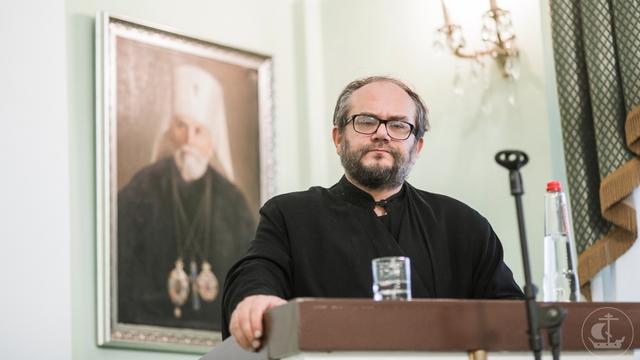 Bitter Winter (11.01.2023) - Протодиакон Владимир Василик вовсе не одинокий сумасшедший, как можно подумать, читая его сочинения. Он не только ученый, публиковавшийся по истории Церкви в авторитетных Западных журналах, но и член влиятельной Синодальной литургической комиссии Русской Православной Церкви и частый автор церковных журналов.Василик возразил против Рождественского послания Папы Франциска, в котором последний призвал собравшихся на площади Святого Петра в Риме посмотреть на «лица наших украинских братьев и сестер, которые проживают это Рождество в темноте, на холоде или вдали от своих домов из-за разрушений, вызванных десятью месяцами войны». В то время как Папа Франциск обычно более чем сдержан в своих комментариях об украинской войне, Василик выразил гнев по поводу того, что Папа не упомянул «российских братьев и сестер», которые также погибают на войне. Таким образом, он воспользовался возможностью, чтобы «разоблачить» Папу и заявить, что события на Украине в конечном итоге являются результатом зловещего заговора Ватикана.По словам Василика, мало того, что католическая церковь замышляет против России и православия с XVI века, теперь стало ясно, что Ватикан организовал «Майдан 2014 года». Ибо даже слепой видит, что самые ярые активисты на Майдане были  униатские католические священники [т.е. священниками Украинской Греко-Католической Церкви]». Некоторые коллеги Василика — протодиаконы тоже антикультистские активисты— считают, что Майдан 2014 года в действительности был организован саентологами, однако, в сотрудничестве с католиками.Франциск, по словам Василика, является «главным бенефициаром» происходящего в Украине. Почему? Потому что военная ситуация дает украинскому правительству предлог для подавления Украинской Православной Церкви Московского Патриархата и слияния ее с отделением Украинской Православной Церкви, состоящим в общении с Константинопольским Патриархом.Однако, говорит Василик, «есть долгосрочные планы по объединению Константинопольской патриархии и Римско-католической церкви. Уже известен и год — 2025 год — год юбилея I Вселенского Собора, который католические еретики и греческие предатели Православия  собираются отметить таким извращенным образом. А в качестве полигона подобного соединения решили избрать Украину. Идея проста — создание единой национальной церкви Украины. Вначале сгоняют  раскольнические группировки в так называемую ПЦУ [Православная церковь Украины в сопричастности с Константинополем], а затем к ней не добровольно, а всеми правдами и неправдами присоединяют Украинскую православную церковь Московского патриархата. А затем все это соединяется с  униатами. Таким образом, создается единая украинская церковь восточного обряда».Папа Франциск, говорит Василик, — это чудовище, «крокодил, который, съедая  свою жертву, слезит неспрестанно, однако, ест. Точно так же Папа Римский может рыдать, сетовать, скорбеть. Однако, поедать православных от этого он не перестанет — работа у него такая, точнее – природа у него такая. Он не папа, не отец, не батюшка, а татюшка, вор, тать. А «тать не приходит, разве да украдет, и убиет, и погубит» (Ин. 10:10)».У протодиакона Василика есть  твердая надежда на новый год. Он надеется, что 2023 год принесет мир. Но мир, объясняет он, «это то, что мы можем обрести только с помощью войны». Не «коммерческая война», которую вели русские командиры в Украине, объясняет, по мнению Василика, почему они предпочитали покидать украинские города, а не разрушать их ценную инфраструктуру, — потому что это полноценная священная война.Либо мы победим, провозглашает Василик, либо «исчезнем как страна и народ. Или даже исчезнем физически. В данном случае у нас есть только один выбор: победить или умереть. Нельзя одновременно воевать и торговать. Однако почему-то эти азбучные истины для некоторых официальных лиц не звучат убедительно. Желая, чтобы они для них зазвучали набатом, тогда в 2023 году Россия обновится, очистится от своих грехов — абортов, коррупции, казнокрадства, безбожия и сектантства, от мата, наконец. Тогда, наконец, Россия станет Святой Русью».Массимо Интровинье (родился 14 июня 1955 года в Риме) — итальянский социолог религий. Он является основателем и управляющим директором Центра изучения новых религий (CESNUR), международной сети ученых, изучающих новые религиозные движения. Интровинье является автором около 70 книг и более 100 статей в области социологии религии. Он был главным автором Enciclopedia delle religioni in Italia (Энциклопедия религий в Италии). Он является членом редакционной коллегии Междисциплинарного журнала исследований религии и исполнительного совета издательства Nova Religio Калифорнийского университета. С 5 января по 31 декабря 2011 года он занимал должность «Представителя по борьбе с расизмом, ксенофобией и дискриминацией, уделяя особое внимание дискриминации в отношении христиан и представителей других религий» Организации по безопасности и сотрудничеству в Европе (ОБСЕ). С 2012 по 2015 год он был председателем Обсерватории Религиозной Свободы, созданной Министерством иностранных дел Италии для наблюдения за проблемами религиозной свободы в мировом масштабе.  RUSSIA/ FAKE NEWS CORNER: “Ukraine is a Catholic conspiracy, the Pope is a monster and a thief,” a Russian Orthodox leader saysProtodeacon Vladimir Vasilik defies ridicule by connecting the war to a plot by Pope Francis to incorporate Ukrainian Orthodox into the Catholic Church.by Massimo IntrovigneProtodeacon Vladimir Vasilik. Credits.Bitter Winter (11.01.2023) - Protodeacon Vladimir Vasilik is not, as you may believe by reading its prose, a lonely madman. Not only is he a scholar who has published about Church history in respected Western journals, but he is a member of the Russian Orthodox Church’s powerful Synodal Liturgical Commission and a frequent contributor to church journals and magazines.Vasilik took exception to Pope Francis’s Christmas message, where he invited those gathered in St. Peter’s Square in Rome to look at the “faces of our Ukrainian brothers and sisters who are living this Christmas in the dark, in the cold or away from their homes because of the devastation caused by ten months of war.”While Pope Francis is usually more than moderate in his comments about the Ukrainian war, Vasilik expressed his anger that the Pope did not mention “the Russian brothers and sisters” who also die in the war. Thus, he took the opportunity to “unmask” the Pope and claim that the events in Ukraine ultimately are the results of a sinister plot by the Vatican.Not only is the Catholic Church conspiring against Russia and Orthodoxy since the 16th century, Vasilik said, it has now become clear that the Vatican organized “the Maidan of 2014. For even the blind can see that the most ardent activists on the Maidan were Uniate Catholic priests [i.e., priests of the Ukrainian Greek Catholic Church].” Some of Vasilik’s colleagues—the Protodeacon is also an anti-cult activist—believe the 2014 Maidan had really been organized by Scientology, but it is true that they did write that Catholics also cooperated.Pope Francis is singled out as the mastermind of particularly sinister plots. He became Pope in 2013, and in 2014 the Maidan Revolution happened, an event that in Russian propaganda made the invasions of 2014 and 2022 unavoidable.Francis, according to Vasilik, is “the main beneficiary” of what is happening in Ukraine. Why? Because the war situation is giving the Ukrainian government the pretext to suppress the Ukrainian Orthodox Church of the Moscow Patriarchate and merge it with the branch of the Ukrainian Orthodox Church that is in communion with the Patriarch of Constantinople.However, Vasilik says, “there are long-term plans for the unification of the Patriarchate of Constantinople and the Roman Catholic Church. The year is already known—2025—the year of the anniversary of the First Ecumenical Council, which Catholic heretics and Greek traitors to Orthodoxy are going to celebrate in such a perverted way. And they decided to choose Ukraine as a testing ground for such an alliance. The idea is simple—the creation of a single national church of Ukraine. First, schismatic groups are driven into the so-called OCU [the Orthodox Church of Ukraine in communion with Constantinople], and then the Ukrainian Orthodox Church of the Moscow Patriarchate is attached to it, not willingly, but by hook or by crook. And then all this is connected with the Uniates. Thus, a single Ukrainian church of the Eastern rite is being created.”Pope Francis, Vasilik says, is a monster, “a crocodile who, when he eats his prey, sheds tears incessantly, but eats, nonetheless. In the same way, the Pope of Rome can weep, lament, mourn. However, this will not stop him from eating the Orthodox—his work is such, more precisely, his nature is such. He is not the Pope, not a father, but he is a thief, a real thief. And ‘the thief comes only to steal and kill and destroy’ (John 10:10).”Protodeacon Vasilik has some hope for the new year, tough. He hopes 2023 will bring peace. But peace, he explains, is “something we can acquire only through war.” Not the “commercial war” some Russian commanders fought in Ukraine—which explains, or so Vasilik believes, why they preferred to abandon Ukrainian cities rather than destroying their valuable infrastructures—but a full-fledged holy war. Either we win, Vasilik proclaims, or “we will disappear, as a country and a people. Or even disappear physically. In this case, we have only one choice: win or die. You cannot fight and trade at the same time. However, for some reason, these elementary truth did not sound convincing to some of our commanders. I wish then to sound the alarm for them, and tell them than in 2023 Russia will be renewed, cleansed of its sins—abortion, corruption, embezzlement, and the presence of atheists and cultists—, and finally of obscenity. Then, finally, Russia will become Holy Russia.”Massimo Introvigne (born June 14, 1955 in Rome) is an Italian sociologist of religions. He is the founder and managing director of the Center for Studies on New Religions (CESNUR), an international network of scholars who study new religious movements. Introvigne is the author of some 70 books and more than 100 articles in the field of sociology of religion. He was the main author of the Enciclopedia delle religioni in Italia (Encyclopedia of Religions in Italy). He is a member of the editorial board for the Interdisciplinary Journal of Research on Religion and of the executive board of University of California Press’ Nova Religio.  From January 5 to December 31, 2011, he has served as the “Representative on combating racism, xenophobia and discrimination, with a special focus on discrimination against Christians and members of other religions” of the Organization for Security and Co-operation in Europe (OSCE). From 2012 to 2015 he served as chairperson of the Observatory of Religious Liberty, instituted by the Italian Ministry of Foreign Affairs in order to monitor problems of religious liberty on a worldwide scale.